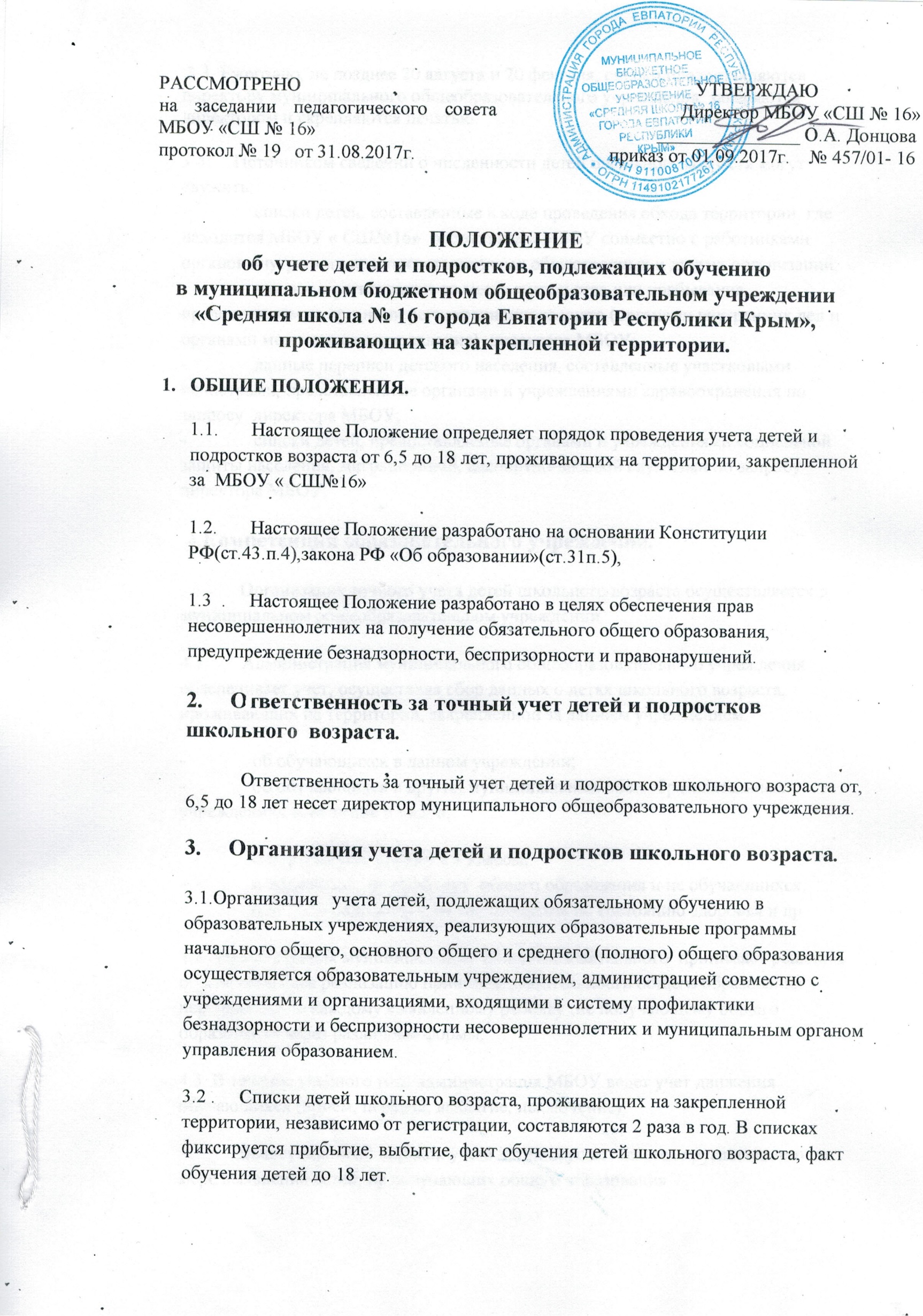 ПОЛОЖЕНИЕ об  учете детей и подростков, подлежащих обучению в муниципальном бюджетном общеобразовательном учреждении «Средняя школа № 16 города Евпатории Республики Крым», проживающих на закрепленной территории.ОБЩИЕ ПОЛОЖЕНИЯ.1.1.       Настоящее Положение определяет порядок проведения учета детей и подростков возраста от 6,5 до 18 лет, проживающих на территории, закрепленной за  МБОУ « СШ№16»1.2.       Настоящее Положение разработано на основании Конституции РФ(ст.43.п.4),закона РФ «Об образовании»(ст.31п.5), 1.3  .     Настоящее Положение разработано в целях обеспечения прав несовершеннолетних на получение обязательного общего образования, предупреждение безнадзорности, беспризорности и правонарушений.2.          Ответственность за точный учет детей и подростков школьного  возраста. 	Ответственность за точный учет детей и подростков школьного возраста от, 6,5 до 18 лет несет директор муниципального общеобразовательного учреждения.3.          Организация учета детей и подростков школьного возраста.3.1.Организация   учета детей, подлежащих обязательному обучению в образовательных учреждениях, реализующих образовательные программы начального общего, основного общего и среднего (полного) общего образования осуществляется образовательным учреждением, администрацией совместно с учреждениями и организациями, входящими в систему профилактики безнадзорности и беспризорности несовершеннолетних и муниципальным органом управления образованием.3.2 .     Списки детей школьного возраста, проживающих на закрепленной территории, независимо от регистрации, составляются 2 раза в год. В списках фиксируется прибытие, выбытие, факт обучения детей школьного возраста, факт обучения детей до 18 лет. 3.3. Ежегодно, не позднее 20 августа и 20 февраля, списки предоставляются директору муниципального общеобразовательного учреждения, заверяются директором и скрепляются печатью.3.4.     Источником сведений о численности детей школьного возраста могут служить:                                                                                                                                                           -              списки детей, составленные в ходе проведения обхода территории, где находится МБОУ « СШ№16»  работниками МБОУ совместно с работниками органов внутренних дел, представителями общественных и других организаций;                     -              данные о регистрации по месту жительства или пребывания, предоставляемые органами регистрационного учета (органами внутренних дел и органами местного самоуправления)  директора МБОУ;                                                         -              данные переписи детского населения, составленные участковыми педиатрами, представленные органами и учреждениями здравоохранения по  запросу  директора МБОУ;                                                                                                                              -              списки детей, предоставляемые органами и учреждениями социальной защиты населения, миграционной, паспортно-визовой службами по запросу директора МБОУ; 4.Компетенция образовательного учреждения.	 Организация точного учета детей школьного возраста осуществляется в муниципальном общеобразовательном учреждении.4.1 .      Администрация муниципального общеобразовательного учреждения обеспечивает учет, осуществляя сбор данных о детях школьного возраста, проживающих на территории, закрепленной за данным учреждением:-              об обучающихся в данном учреждении;                                                                             -              об обучающихся в других муниципальных общеобразовательных      учреждениях всех типов и видов;                                                                                         -           о подлежащих приему в 1 классы;                                                                                      -              о подростках, не имеющих  общего образования и не обучающихся;                                                                                                                                 -              о детях и подростках, не обучающихся по состоянию здоровья и др.4.2 Администрация муниципального общеобразовательного  принимает решение, обеспечивающее реализацию принципа обязательности общего образования персонально по каждому выявленному ребенку ,не получающему общего образования через различные формы.4.3. В течение учебного года администрация МБОУ ведет учет движения обучающихся (прием, перевод, выбытие, исключение).	 Вышеуказанный порядок учета детей осуществляется круглогодично по мере выявления детей, не получающих общего образованияРАССМОТРЕНОна заседании педагогического совета МБОУ «СШ № 16»протокол № 19   от 31.08.2017г.                                   УТВЕРЖДАЮ                               Директор МБОУ «СШ № 16»                          _______________ О.А. Донцова                приказ от 01.09.2017г.    № 457/01- 16